Fox River Navigational System Authority                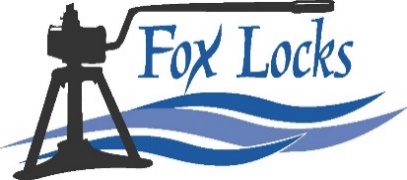 1008 Augustine St	                                                                                                                                                                               Kaukauna, WI 54130920-455-9174                                                                                                               											     www.Foxlocks.org        	AgendaExecutive Committee Meeting Wednesday October 12, 2022, 7:30 AM (CDT) Location: 1008 Augustine Street, Kaukauna, WI 54130https://global.gotomeeting.com/join/781018437United States: +1 (646) 749-3122 Access Code: 781-018-437Members: Ron Van De Hey (Chair), Jeffery Feldt (Vice Chair), Tim Short (Treasurer), (No Acting Secretary), Philip Ramlet Attending:Start:  End:Review and approval of past meeting minutesDiscussion – No September Meeting – review August minutesExecutive Director UpdateDiscussionAudit ProposalsFinancial Operation ProposalElectrical Resistivity UpdateStellar Blue ProposalInsurance Cancellation Notice – Premises LiabilityItems for Attorney RossmeiselWestwood Contract ReviewMemorial Bench Agreement2022 Navigation Season NumbersCommunity Foundation Fundraising AgreementCommittee StructureDiscussionKayak/Canoe Access at Rapide CrocheDiscussionAdjournment: